Bydgoszcz, 3 lutego 2022 r.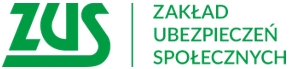 Informacja prasowaZUS rozpoczął wysyłkę PIT-ów za 2021 rokZakład Ubezpieczeń Społecznych rozpoczął wysyłkę formularzy PIT za 2021 rok. Deklaracje podatkowe trafią do osób, które w ubiegłym roku chociaż raz pobrały świadczenie z ZUS, 
np. emeryturę, rentę lub zasiłek. W regionie otrzyma je 526,5 tys. osóbJak co roku, ZUS rozpoczął wysyłanie deklaracji PIT-40A, PIT-11A i PIT-11. Do końca lutego, każdy kto 
w 2021 roku choćby tylko jeden raz pobrał świadczenie z ZUS, otrzyma deklarację podatkową. Deklaracja PIT dostępna będzie również na profilu na portalu PUE ZUS. Wystarczy zalogować się na PUE ZUS i wybrać zakładkę [Świadczeniobiorca] > [Formularze PIT]. PIT dostępny będzie w formie PDF. Można go w każdej chwili wydrukować lub zapisać na dysku komputera- wyjaśnia Krystyna Michałek, regionalny rzecznik prasowy ZUS województwa kujawsko-pomorskiego. 
PIT-40A otrzymają emeryci i renciści, którzy przynajmniej w grudniu pobierali świadczenie z ZUS. Deklaracja ta trafi także do osób, które korzystały ze świadczenia lub zasiłku przedemerytalnego, nauczycielskiego świadczenia kompensacyjnego czy renty socjalnej.PIT-11A to informacja o dochodach dotycząca osób, które pobierały zasiłki chorobowe 
i macierzyńskie oraz tych, które w momencie rozliczania podatku nie są już świadczeniobiorcami ZUS. PIT-11A otrzymają także świadczeniobiorcy, którzy mają nadpłatę podatku.PIT-11 otrzymają z kolei osoby, które pobrały w ubiegłym roku świadczenie należne po osobie zmarłej lub alimenty potrącone ze świadczenia wypłacanego przez ZUS dla osób alimentowanych na podstawie wyroku sądu lub ugody.Co ważne, tak jak w ubiegłym roku, tak i w tym roku ZUS nie rozlicza świadczeniobiorców z nadpłatą podatku. Otrzymają oni PIT 11A, czyli informację o dochodach, a zwrot nadpłaty podatku dostaną bezpośrednio z urzędu skarbowego.  Warto również przypomnieć, że ZUS nie wysyła z urzędu PIT po zmarłym małżonku, małżonce. Jeżeli chcemy wspólnie rozliczyć się ze zmarłym, to należy pisemnie lub osobiście wystąpić do ZUS o PIT– tłumaczy rzeczniczka.Krystyna Michałekregionalny rzecznik prasowy ZUSw województwie kujawsko-pomorskim